c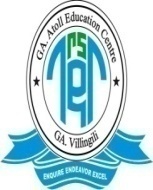                                               ޢިޢުލާން ނަމްބަރ: GS05-C /IUL/2018/08                         ބީލަން ހުށަހެޅުމުގެ ދަޢުވަތުސްކޫލް ކަރަންޓް ވިއުގައަށް ދިމާވެފައިވާ މައްސަލަ ހައްލުކުރުން މި މަރުކަޒުގެ ކަރަންޓް ވިއުގަރގެ މަސައްކަތްކުރުމަށް ކުރި ނަންބަރު GS05-C/IUL/2018/05 ( 26 ސެޕްޓެމްބަރ 2018 ) އިއުލާން ބާޠިލްކޮށް، މި މަސައްކަތަށް ޝަރުޠު ހަމަވާ ފަރާތްތަކަށް ބީލަން ހުށަހެޅުމުގެ ފުރުޞަތު އަލުން ހުޅުވާލަމެވެ. މިބީލަންތަކުގައި ބައިވެރިވާން އެދޭ ފަރާތްތަކުން، 2018 އޮކްޓޯބަރ 22 އިން 2018 އޮކްޓޯބަރ 29 އަށް ބަންދުނޫން ކޮންމެ ދުވަހަކު 9:00 އިން 13:00 އަށް ނަންނޯޓް ކުރެއްވުން އެދެމެވެ. ނަންނޯޓް ނުކުރައްވާ ފަރާތްތަކަށް އަންދާސީ ހިސާބު ހުށަހެޅުމުގެ ފުރުސަތުނެތް ވާހަކަ ދަންނަވަމެވެ. މިޕްރޮޖެކްޓާއި ބެހޭގޮތުން ބާއްވާ މަޢުލޫމާތު ދިނުމުގެ ބައްދަލުވުން އޮންނާނީ 2018 އޮކްޓޯބަރ 30 ވާ އަންގާރަ ދުވަހުގެ 09:30 ގައި މި މަރުކަޒުގެ މީޓިންގ ރޫމްގައެވެ. މި ޕްރޮޖެކްޓާއި ބެހޭގޮތުން އެއްވެސް ސުވާލެއްވާނަމަ 2018 އޮކްޓޯބަރ 31 ވާ ބުދަ ދުވަހުގެ 14:00 ގެ ކުރިން ތިރީގައިވާ އެޑްރެހަށް ލިޔުމުން ފޮނުއްވުންއެދެމެވެ. ބިޑް ހުޅުވުން އޮންނާނީ 2018 ނޮވެންބަރ 12 ވާ ހޯމަ ދުވަހުގެ 01:30 ގައި ގއ. އަތޮޅު ތަޢުލީމީ މަރުކަޒުގެ މީޓިންރޫމްގައެވެ. މިޕްރޮޖެކްޓާގުޅޭ ބީލަން ފޮތް މިއިޢުލާނާއެކު އެޓޭޗް ކުރެވިފައިވާނެއެވެ.ނަންނޯޓް ކުރުމާއި، އިތުރު މަޢުލޫމާތު ތިރީގައިވާ އެޑްރެހުން ލިބިވަޑައިގަންނަވާނެއެވެ.ޕްރޮކިއުމަންޓް ސެކްޝަންގއ.އަތޮޅު ތަޢުލީމީ މަރުކަޒުސަމުގާ މަގު، ވިލިނގިލި، ދިވެހިރާއްޖެ.ފޯން:  6820029 އީ-މެއިލް: info@gaaec.edu.mvކޮޕީ އީ-މެއިލް: finance@gaaec.edu.mv1440         B 12                               21  އޮކްޓޯބަރ     2018                                                                  ތަމްހީދު                                                                ޕްރިންސިޕަލް